CURRICULUM & INSTRUCTION COUNCIL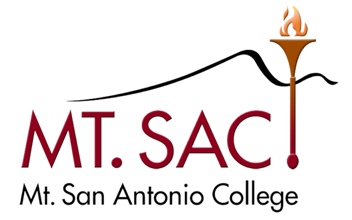 April 13, 2021 Agenda4-2460 3:30 – 5:00 PMVia Zoom MeetingKristina Allende, Co-ChairMadelyn Arballo, Continuing EducationGeorge Bradshaw, Admission & RecordsIrene Malmgren, Co-ChairJamaika Fowler, Articulation OfficerCarol Impara, DL CoordinatorPatricia Maestro, Mapping & Catalog CommitteeVacant, Assoc. VP InstructionDana Miho, FacultyKelly Rivera, VP Academic SenateDianne Rowley, Assist. Curriculum LiaisonPauline Swartz, Library & Learning ResourcesMichelle Sampat, AVP Instruction DesigneeOm Tripathi, FacultyChisa Uyeki, Academic Senate PresidentKim Leiloni Nguyen, Outcomes CoordinatorKhang Vo, Student RepresentativeMeeting AgendaOutcomesApproval MinutesApproved Minutes for March 23, 2021Public CommentsInformationAcceptance of MinutesDistance Learning Committee MinutesMarch 9, 2021Educational Design Committee MinutesMarch 23, 2021March 30, 2021Outcomes Committee MinutesMarch 16, Transfer and General Education Subcommittee Minutes Mapping and Catalog Committee MinutesAttachedAttachedAttachedNoneNoneNew or Substantive Program ChangesNew CoursesAHIS 7 Global contemporary Visual CultureKINI 47 WrestlingVOC PTEC2 Pharmacy Technician 2VOC PTEC3 Pharmacy Technician 3New Stand-alone coursesCourse DisciplinesItems for Discussion or ActionCultural Curriculum Audit Process – K. AllendeAP 4100 Graduation Requirements for Degrees and Certificates – C. UyekiNoneNoneOn Hold/Tabled ItemsAP 4027 Catalog Rights – K. AllendeAP 4051 Course Equivalencies and Variances –  J. FowlerAP 4235 Credit by Examination and AP 4285 Credit for Extra-Institutional Learning2020-21 Meetings3:30-5:002nd & 4th TuesdaysFall 2020September 8, 22October 13, 27November 10 & 24December 8, Spring 2021March 9 & 23April 13 & 27             May 11 & 25June 8